LE PLUS PETIT MOIS DE L'ANNEE VOUS RESERVE DE GRANDS MOMENTS à MELI MELO ! Et il y en a pour tous les goûts  :  Pour les Gourmands, la galette de Janvier laisse la place aux crêpes de la Chandeleur,Pour les Bricoleurs, un atelier bois avec Leroy Merlin,  Pour les Aventuriers, un dimanche de Kart,Pour les Créatifs et pour fêter le mois du CARNAVAL, nous aurons de nouveau grand plaisir à porter les masques vénitiens. Venez décorer le vôtre avec Méli-Mélo, 2 dates sont prévues ou décorez notre vitrine avec vos créations.Et bien d'autres activités et animations à découvrir !ATTENTION : Durant les vacances scolaires, certains ateliers hebdomadaires sont suspendus :(voir ci-dessous) :ART THERAPIE : séances les 21 et 28 février (mardi)THEATRE : séances les 1er et 22 février (mercredi)RAP : séances les 3, 17, et 24 février (vendredi)CHANT : séances TOUS LES JEUDIS de Février RELAXATION : séances les 3, 11, 17, 24 (attention, vendredi ou samedi)Comme d'habitude, nous vous attendons au local pour les inscriptions.A très bientôt,L'équipe de Méli-Mélo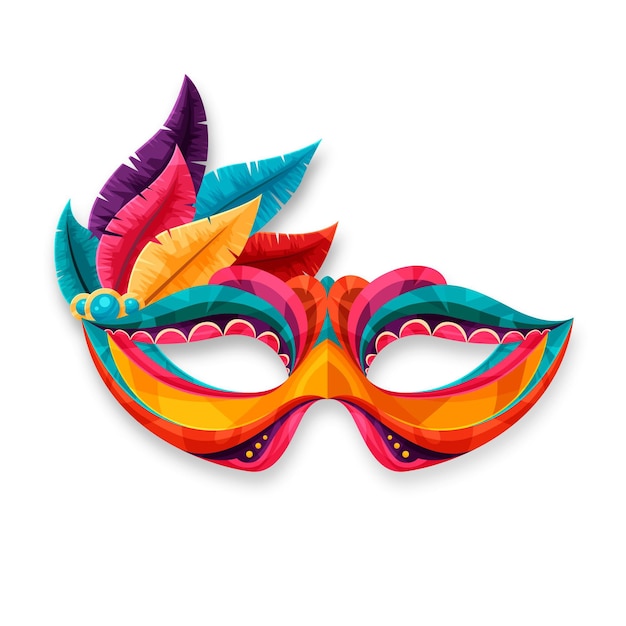 